Name of Journal: World Journal of Clinical CasesManuscript NO: 74909Manuscript Type: CASE REPORTMicrovascular decompression for a patient with oculomotor palsy caused by posterior cerebral artery compression: A case report and literature review Zhang J et al. Microvascular decompression for oculomotor palsyJian Zhang, Zheng-Jun Wei, Hang Wang, Yan-Bing Yu, Hong-Tao SunJian Zhang, Zheng-Jun Wei, Hang Wang, Hong-Tao Sun, Tianjin Key Laboratory of Neurotrauma Repair, Institute of Traumatic Brain Injury and Neuroscience, Characteristic Medical Center of Chinese People’s Armed Police Force, Tianjin 300162, ChinaYan-Bing Yu, Department of Neurosurgery, China-Japan Friendship Hospital, Beijing 100069, ChinaAuthor contributions: Wei ZJ and Zhang J contributed equally to this work; Wei ZJ was the patient’s surgeon and collected the data; Zhang J and Wei ZJ reviewed the literature and contributed to manuscript drafting; Wang H analyzed and interpreted the imaging findings; Yu YB and Sun HT were responsible for the revision of the manuscript for important intellectual content; All authors have read and approved the final manuscript.Supported by National Natural Science Foundation of China, No. 32070791; and the Key Scientific Research Projects of Military Logistics, No. BWJ20J002.Corresponding author: HongTao Sun, Doctor, Chief Doctor, Tianjin Key Laboratory of Neurotrauma Repair, Institute of Traumatic Brain Injury and Neuroscience, Characteristic Medical Center of Chinese People’s Armed Police Force, No. 220 Chenglin Road, Tianjin 300162, China. 1019702546@qq.comReceived: January 20, 2022Revised: April 8, 2022Accepted: Published online: AbstractBACKGROUNDAneurysm compression, diabetes, and traumatic brain injury are well-known causative factors of oculomotor nerve palsy (ONP), while cases of ONP induced by neurovascular conflicts have rarely been reported in the medical community. Here, we report a typical case of ONP caused by right posterior cerebral artery (PCA) compression to increase neurosurgeons’ awareness of the disease and reduce misdiagnosis and recurrence.CASE SUMMARYA 54-year-old man without a known medical history presented with right ONP for the past 5 years. The patient presented to the hospital with right ptosis, diplopia, anisocoria (rt 5 mm, lt 2.5 mm), loss of duction in all directions, abduction, and light impaired pupillary reflexes. Magnetic resonance angiography and computed tomography venography examinations showed no phlebangioma, aneurysm, or intracranial lesion. After conducting oral glucose tolerance and prostigmin tests, diabetes and myasthenia gravis were excluded. Cranial nerve magnetic resonance imaging showed that the right PCA loop was in direct contact with the cisternal segment of the right oculomotor nerve (ON). Microvascular decompression (MVD) of the culprit vessel from the ON through a right subtemporal craniotomy was carried out, and the ONP symptoms were significantly relieved after 3 mo.CONCLUSIONVascular compression of the ON is a rare pathogeny of ONP that may be refractory to drug therapy and ophthalmic strabismus surgery. MVD is an effective treatment for ONP induced by neurovascular compression.Key Words: Microvascular decompression; Oculomotor nerve palsy; Oculomotor nerve; Magnetic resonance imaging; Posterior cerebral artery; Neurovascular conflict; Case reportZhang J, Wei Z, Wang H, Yu Y, Sun H. Microvascular decompression for a patient with oculomotor palsy caused by posterior cerebral artery compression: A case report and literature review. World J Clin Cases 2022; In pressCore Tip: We report a rare case of typical oculomotor nerve palsy caused by neurovascular conflicts. Magnetic resonance imaging of the cranial nerve showed that the right posterior cerebral artery loop was in direct contact with the cisternal segment of the oculomotor nerve. We performed microvascular decompression to decompress the neurovascular compression excluding myasthenia gravis, aneurysm, and other eye diseases. Furthermore, the ocular symptoms were significantly relieved 3 mo after surgery. Additionally, we conducted a systematic review of the studies on oculomotor palsy and put forward our own interpretations of related results.INTRODUCTIONOculomotor nerve palsy (ONP) can be caused by an aneurysm, intracranial space-occupying lesion, or diabetes mellitus. Cases of ONP induced by neurovascular conflicts were not studied in depth by pioneering scholars, so studies on these particular cases are limited. In 1988, Kojo et al[1] described the first case of ONP due to vascular compression of the ON, which was successfully relieved by microvascular decompression (MVD). Subsequently, only anecdotal cases have been documented in related studies. Since the development and extensive application of cranial nerve magnetic resonance imaging (MRI), the diagnosis of such atypical neurovascular compression was simplified, which contributed to the classification of nervous system diseases[2,3]. Here, we report a case of ONP caused by neurovascular conflict and present a systematic review of the literature on ONP caused by neurovascular compression.CASE PRESENTATIONChief complaintsA 54-year-old man presented with worsening symptoms of right ptosis, diplopia, and ophthalmoplegia for 5 years.History of present illnessThe patient’s symptoms started 5 years ago with progressive ptosis, diplopia, and ophthalmoplegia of the right eye. The patient had once undergone treatment with neostigmine intravenous injection and ophthalmic strabismus surgery in another hospital.History of past illnessThe patient was diagnosed with hyperlipidemia 3 years ago and received no treatment.Personal and family historyThe patient had a clear personal and family history.Physical examinationThe patient’s width of the right palpebral fissure was significantly larger than that of the contralateral eye, and his right ocular motility weakened in primary position, adduction, medial-to-upper left, elevation, and medial-to-upper right (Figure 1A-E) except abduction (Figure 1F). Additionally, the right pupil was 5 mm and showed a sluggish response to direct and consensual pupillary light reflexes, while the left pupil was 2.5 mm and reacted sensitively.Laboratory examinationsThe neuro-ophthalmologic evaluation, fundoscopy, and blood glucose level were negative. Imaging examinationsNo aneurysm or phlebangioma was detected through magnetic resonance angiography (MRA) and computed tomography venography (CTV), but cranial nerve MRI (Figure 1M) and a three-dimensional (3D)-model of the cisternal segment (Figure 2A-C) revealed that the right posterior cerebral artery (PCA) loop was in direct contact with the cisternal segment of the right ON.FINAL DIAGNOSISThe diagnosis of ONP caused by neurovascular conflict was based on laboratory and typical imaging findings.TREATMENTSurgical MVD was performed to decompress the neurovascular compression. The incision mark was labeled from 1 cm below the anterior ear zygomatic arch to the forepart of the parietal tuber, and then we performed a right-sided subtemporal craniotomy to approach the cisterna ambiens. Regarding the tentorial notch, the interpeduncular cistern and ventrolateral brainstem were identified, and then the overlaying arachnoid was sharply opened (Figure 3A). We also observed that the right PCA compressed the ON with a distinct indentation (Figure 3B), indicating that the right PCA and its bifurcation were the culprit vessels. The results of intraoperative exploration were consistent with that of the preoperative cranial nerve MRI.OUTCOME AND FOLLOW-UPWe found that the patient’s symptoms were not altered immediately after MVD. However, the right eyestrain and diplopia were relieved when the patient was discharged. At the 1-year neuro-ophthalmologic follow-up, the patient’s ocular symptoms were significantly relieved at 3 mo after surgery, and the results of the postoperative cranial nerve MRI (Figure 2N) and 3D model imaging showed a small cerebrospinal fluid space between the right ON and the ipsilateral PCA (Figure 2D-F). Furthermore, the right pupil diameter and pupillary light reflexes returned to normal again. The patient’s right ocular motility to different directions and the symmetry of palpebral fissures in ONP were also fully recovered (Figure 1G-I and K), but we noticed mild deficits in elevation (Figure 1J).DISCUSSIONWe described the successful treatment by vascular decompression of the ON to improve the ocular movements of a 54-year-old male patient. The patient has a protracted course of the disease and was recalcitrant to conservative treatment and ophthalmic strabismus surgery. After analyzing his conditions, it was decided that MVD would results in an overall satisfactory outcome. The definitive pathophysiology of ONP caused by vascular compression has not been clearly investigated by scholars in the medical field. However, some studies suggest that mechanical compression caused by abnormal structures, such as aneurysms and intracranial lesions, can result in axonal membrane instability and nerve ischemia, which would further induce segmental demyelination and ephaptic neural transmission hyperexcitability[4]. Additionally, an acute reaction of pulsations on the ON may clarify the acute presentation of ONP[5], whereas the ischemic effect of pulsations and the atherosclerotic deformation associated with aging may explain the chronic and persistent forms of this condition[6,7].Reviewing the related literature, we identified that ONP caused by non-aneurysmal vascular compression has for long been defined as persistent palsy or as oculomotor neuromyotonia (ONM) with an intermittent presentation[7]. We identified 43 cases (Supplementary Table 1 and Table 1) of oculomotor involvement attribute to isolated neurovascular conflict, whereas only 12 cases, including our current case, were treated with MVD (Table 1). Among these 12 cases, only 5 patients[8-11], including our current case, involved compressive effects by the simple neurovascular conflict without vascular variation or atherosclerotic changes. The responsible vessels of the other 7 cases were confirmed to have atherosclerotic changes or accompanied by vascular tortuosity or dilation (Table 1). According to our statistical analyses, the culprit vessels were PCA in 17 cases (17/43, 39.53%). In 11 patients (11/43, 25.58%) they were posterior communicating artery (PcomA), in 6 patients (6/43, 13.95%) they were basilar artery (BA), in 2 they were (2/43, 4.65%) superior cerebellar artery (SCA), and only in 1 case (1/43, 2.33%) a trigeminal artery was identified. These statistical results are consistent with the anatomy of the ON demonstrated in previous studies. Related studies have shown that neurovascular conflict occurs most often in the cisternal segment of the ON, and especially the branches arising from the P1 and P2 segments of the PCA have a close intimate relationship with the dorsal surface of the nerve[12,13]. Interestingly, Liang et al[3] found that SCA is most likely to be in direct contact with the ON, followed by PCA, accounting for 58.9% and 55.1% of diagnosed cases respectively. However, only 7 of 392 nerves were compressed by PcomA. These findings considerably differ from our statistical data that shows PCA and PcomA are the most common culprit vessels to induce ONP, and there are many possibilities that can be related to these differences. Firstly, the PCA (7/216, 3.24%) might more easily form a “curve” induced by neurovascular conflict than that of SCA (5/231, 2.16%)[3]. A study conducted by Krayenbuhl et al[14] suggested that in about 55% of elderly patients, the PCA was a “curve” that generally develop to tortuosity and dilation, which easily leads to neurovascular conflict. Secondly, the ON originates from the midbrain and traverses between the PCA and the SCA, then runs parallelly to the PcomA[15]. So, the ON often contacts the medial trunk of the PCA when it travels to the interpeduncular fossa, while the SCA spreads out beneath the oculomotor nerve and has little contact with the nerve[16]. Additionally, the ON, PcomA, and anterior choroidal artery are firmly surrounded by the arachnoid membrane at the interpeduncular cistern segment[17], which makes it easier for the PcomA to generate a pulsation to the nerve. Hence these anatomical features may be able to increase the incidence of vascular compression by the PcomA and PCA, especially when atherosclerotic changes or vascular variations occur. Furthermore, the incidence of PcomA concomitant with infundibular dilatation is as high as 24.6% (64/260)[17,18]. A study conducted by Epstein et al[19] suggests that the infundibular dilatation of the PcomA should be regarded as a normal anatomical condition but not an aneurysm because it is generally considered to be a congenital or acquired anatomical variation. We have followed this principle in the process of counting the number of blood vessels, which might the differences in the number of PcomA between our study and Liang et al[3]'s. Other reasons may be related to the various conditions of the selected cases. Further clinical research with more cases are required to illuminate these problems.Our literature review revealed that the diagnosis of ONP caused by neurovascular conflict should be performed with neuro-imaging examinations, including cranial nerve MRI, MRA, angiography, and CTV. Surgical treatment and conservative medication are reported as options of administration, but there is not an expert consensus or official guidelines for the treatment of such cases. Furthermore, how to correctly make the indications and find opportunities suitable for surgical approaches are still controversial issues in the community. However, opinions on the therapy method are relatively uniform and are relatively aligned among scholars that conducted research on these clinical conditions. For intermittent presentation, such as ONM, Stockman et al[20] demonstrated that an attempt of conservative medication with carbamazepine is suitable to be performed and can reach a response rate of more than 87.8%. For ONP patients with acute onset, Shimizu et al[21] reported that the administration of steroids could relieve the inflammatory state associated with vascular compression to assist the patient's recovery. MVD is only considered applicable for some patients with ONP who did not respond well to conservative treatment[22]. Additionally, MVD is also available for ONM, but it should be avoided when risks exceed benefits[7]. Until now, just anecdotal evidence recommended that MVD is an effective operative method (Table 1), and there are still some controversial opinions regarding the use of surgical approaches. Other similar studies pointed out that MVD probably should be considered for older patients once the neurovascular conflict is identified in MRI[9,12,23,24]. Although the specific reasons are not mentioned in their studies, we speculate that it is related to cerebral arteriosclerosis changes of culprit vessels in elderly patients diagnosed with ONP. It is well known that cerebral arteriosclerosis is a predisposing factor that can lead to ONP. The medical community also agrees that the severity of arteriosclerosis increases with age, which is an irreversible condition[25]. Therefore, surgical intervention is ultimately needed to solve this issue. Interestingly, other studies reported the case of 4 ONP patients with culprit vascular atherosclerosis who successfully achieved clinical recovery after MVD, indicating that the vascular arteriosclerotic changes contribute to ON dysfunction and proving the efficacy of MVD as an effective therapy approach[12,24-26].Although the arteriosclerotic changes are not observed in our case, the patient has a history of hyperlipidemia, which is a risk factor for this disease. This information sheds light on the need to amplify the application of MVD surgical interventions to treat ONP. A study conducted by Pomeraniec et al[10] observed that longer intervals between diagnosis and surgical intervention were associated with a lower possibility of neurofunctional rehabilitation. Moreover, a review of 319 cases with isolated ONP induced by aneurysms and administered with surgical decompression revealed that 64% of patients got their neurological functions completely restored when surgical intervention was carried out within 2 wk of symptom onset, 30% within 2 - 4 wk and 14% after 1 mo[27]. These studies convey a meaningful message to us that earlier detection and surgical intervention can be effective in treating patients with ONP.Regarding the use of surgical approaches for patients with ONP, both sub temporal craniotomy and orbitozygomatic craniotomy have been documented in previous studies[8,10,12,24]. Compared with orbitozygomatic craniotomy, we believe that subtemporal craniotomy provides wide surgical access to arrive at the base of the middle cranial fossa, superior petroclival region, and their adjacent structures, which is more suitable for detecting complex vascular malformations in interpeduncular cisterns[8,12,24]. The patients with ONP treated by MVD do not report immediate relief of ocular symptoms, and improvements in quality of life have been reported usually after 3 mo of recovery (Table 1). However, these post-treatment conditions are different from those suffering from trigeminal neuralgia and hemifacial spasm that come with symptoms that can be alleviated immediately after MVD. Similar results were achieved in our case, and the success of our methodology may be attributed to different reasons. We referred to the causes of delayed healing of hemifacial spasms and the anatomical features of the ON[16,28-30] and concluded that culprit vessels usually give off arterioles to innervate the nerve. These arterioles are easily stimulated and constricted by intraoperative traction or subarachnoid blood oozing, which may result in transient nerve ischemia. The process of ischemia recovery may take some time and go through several periods of changing gradually. Secondly, the neurovascular conflict contributes to local inflammation and demyelination. However, these symptoms are likely to be alleviated after MVD, although it might take some time to regain neuro-potentials from the hyperexcitability state[31,32]. Furthermore, in some previously reported cases, a visible indentation that indicates severe neuropathy could be observed on the surface of the ON. This indentation was induced by long-term vascular compression in some cases, including in ours[9,33], so we infer that the delay restoration is related to the time it completely disappeared.CONCLUSIONONP caused by neurovascular conflict is rare in clinical practices. A further understanding of ONP’s etiology can provide a reliable basis for subsequent precise treatments. We recommend that any patient with a pupil-involving palsy undergo high-quality cranial nerve MRI and angiographic analysis to detect the microanatomical relationship between vessels and nerves. Furthermore, MVD should be considered if the neurovascular conflict is identified in MRI, but the correlation between surgical timing and clinical prognosis still requires further investigation.REFERENCES1 Kojo N, Lee S, Otsuru K, Takagi S, Shigemori M, Watanabe M. [A case of ophthalmoplegic migraine with cerebral aneurysm]. No Shinkei Geka 1988; 16: 503-507 [PMID: 3399004]2 Sun X, Liang C, Liu C, Liu S, Deng K, He J. Oculomotor paralysis: 3D-CISS MR imaging with MPR in the evaluation of neuralgic manifestation and the adjacent structures. Eur J Radiol 2010; 73: 221-223 [PMID: 19097837 DOI: 10.1016/j.ejrad.2008.11.004]3 Liang C, Du Y, Lin X, Wu L, Wu D, Wang X. Anatomical features of the cisternal segment of the oculomotor nerve: neurovascular relationships and abnormal compression on magnetic resonance imaging. J Neurosurg 2009; 111: 1193-1200 [PMID: 19267538 DOI: 10.3171/2009.1.JNS081185]4 Bizilis JC, Simonin A, Lind CR. Delayed oculomotor nerve palsy associated with a ruptured anterior communicating aneurysm: Case report. J Clin Neurosci 2021; 90: 56-59 [PMID: 34275581 DOI: 10.1016/j.jocn.2021.04.018]5 Joshi S, Tee WWH, Franconi C, Prentice D. Transient oculomotor nerve palsy due to non-aneurysmal neurovascular compression. J Clin Neurosci 2017; 45: 136-137 [PMID: 28774492 DOI: 10.1016/j.jocn.2017.07.006]6 Jo YS, Kim SK, Kim DH, Kim JH, Na SJ. Complete Oculomotor Nerve Palsy Caused by Direct Compression of the Posterior Cerebral Artery. J Stroke Cerebrovasc Dis 2015; 24: e189-e190 [PMID: 25939862 DOI: 10.1016/j.jstrokecerebrovasdis.2015.04.010]7 Belotti F, Zanin L, Fontanella MM, Panciani PP. The oculomotor neurovascular conflict: Literature review and proposal of management. Clin Neurol Neurosurg 2020; 195: 105920 [PMID: 32474258 DOI: 10.1016/j.clineuro.2020.105920]8 Inoue T, Hirai H, Shimizu T, Tsuji M, Shima A, Suzuki F, Matsuda M. Ocular neuromyotonia treated by microvascular decompression: usefulness of preoperative 3D imaging: case report. J Neurosurg 2012; 117: 1166-1169 [PMID: 23020768 DOI: 10.3171/2012.9.JNS112361]9 Kheshaifati H, Al-Otaibi F, Alhejji M. Microvascular Decompression for Oculomotor Nerve Palsy: A Case Report and Literature Review. World Neurosurg 2016; 88: 695.e1-695.e3 [PMID: 26850973 DOI: 10.1016/j.wneu.2015.12.083]10 Pomeraniec IJ, Ding D, Ksendzovsky A, Liu KC. Microvascular decompression of the posterior cerebral artery for treatment of oculomotor nerve palsy. J Cerebrovasc Endovasc Neurosurg 2020; 22: 85-89 [PMID: 32665915 DOI: 10.7461/jcen.2020.22.2.85]11 Onuma K, Yanaka K, Akimoto Y, Yamano A, Nakamura K, Ishikawa E. Microvascular Decompression for Oculomotor Nerve Palsy due to Nonaneurysmal Vascular Compression. World Neurosurg 2021; 145: 102-106 [PMID: 32891836 DOI: 10.1016/j.wneu.2020.08.215]12 Nakagawa H, Nakajima S, Nakajima Y, Furuta Y, Nishi O, Nishi K. Bilateral oculomotor nerve palsies due to posterior cerebral arterial compression relieved by microvascular decompression--case report. Neurol Med Chir (Tokyo) 1991; 31: 45-48 [PMID: 1712923 DOI: 10.2176/nmc.31.45]13 Uz A, Tekdemir I. Relationship between the posterior cerebral artery and the cisternal segment of the oculomotor nerve. J Clin Neurosci 2006; 13: 1019-1022 [PMID: 17071090 DOI: 10.1016/j.jocn.2006.01.046]14 Krayenbuhl HAY. MG: Cerebral Angiography. London, Butterworth & Co Ltd 1968; 3415 Haider AS, Gottlich C, Sumdani H, Layton KF, Doughty K. Acute Oculomotor Nerve Palsy Caused by Compression from an Aberrant Posterior Communicating Artery. Cureus 2019; 11: e3920 [PMID: 30931191 DOI: 10.7759/cureus.3920]16 Margolin E, Freund P. Third Nerve Palsies: Review. Int Ophthalmol Clin 2019; 59: 99-112 [PMID: 31233418 DOI: 10.1097/IIO.0000000000000279]17 Dimopoulos VG, Fountas KN, Feltes CH, Robinson JS, Grigorian AA. Literature review regarding the methodology of assessing third nerve paresis associated with non-ruptured posterior communicating artery aneurysms. Neurosurg Rev 2005; 28: 256-260 [PMID: 15947958 DOI: 10.1007/s10143-005-0393-6]18 Ebina K, Ohkuma H, Iwabuchi T. An angiographic study of incidence and morphology of infundibular dilation of the posterior communicating artery. Neuroradiology 1986; 28: 23-29 [PMID: 3951684 DOI: 10.1007/BF00341761]19 Epstein F, Ransohoff J, Budzilovich GN. The clinical significance of junctional dilatation of the posterior communicating artery. J Neurosurg 1970; 33: 529-531 [PMID: 5479491 DOI: 10.3171/jns.1970.33.5.0529]20 Stockman AC, Dieltiëns M, Janssens H, Van Lammeren M, Beelen L, Van Bellinghen V, Cassiman C. Ocular Neuromyotonia: Case Reports and Literature Review. Strabismus 2018; 26: 133-141 [PMID: 29693497 DOI: 10.1080/09273972.2018.1467469]21 Shimizu M, Tozaka N, Ishii A, Mamada N, Terada M, Takuma H, Tamaoka A. Third nerve palsy due to local inflammation associated with vascular compression: A case series. J Neurol Sci 2016; 367: 365-367 [PMID: 27423622 DOI: 10.1016/j.jns.2016.06.048]22 Wang J, Gong XY, Sun Y, Hu XY. Prevalence of nerve-vessel contact at cisternal segments of the oculomotor nerve in asymptomatic patients evaluated with magnetic resonance images. Chin Med J (Engl) 2010; 123: 989-992 [PMID: 20497702]23 Miller MJ, Mark LP, Ho KC, Haughton VM. Anatomic relationship of the oculomotor nuclear complex and medial longitudinal fasciculus in the midbrain. AJNR Am J Neuroradiol 1997; 18: 111-113 [PMID: 9010528]24 Suzuki K, Muroi A, Kujiraoka Y, Takano S, Matsumura A. Oculomotor palsy treated by microvascular decompression. Surg Neurol 2008; 70: 210-212 [PMID: 18262620 DOI: 10.1016/j.surneu.2007.04.001]25 Mulderink TA, Bendok BR, Yapor WY, Batjer HH. Third nerve paresis caused by vascular compression by the posterior communicating artery. J Stroke Cerebrovasc Dis 2001; 10: 139-141 [PMID: 17903816 DOI: 10.1053/jscd.2001.25469]26 Babbitz JD, Harsh GR 4th. Concomitant ectatic posterior communicating artery and tentorial meningioma as a source of oculomotor palsy: case report. Neurosurgery 2005; 57: E1316; discussion E1316 [PMID: 16331147 DOI: 10.1227/01.neu.0000187448.96386.03]27 Leivo S, Hernesniemi J, Luukkonen M, Vapalahti M. Early surgery improves the cure of aneurysm-induced oculomotor palsy. Surg Neurol 1996; 45: 430-434 [PMID: 8629242 DOI: 10.1016/0090-3019(95)00432-7]28 Saito S, Møller AR, Jannetta PJ, Jho HD. Abnormal response from the sternocleidomastoid muscle in patients with spasmodic torticollis: observations during microvascular decompression operations. Acta Neurochir (Wien) 1993; 124: 92-98 [PMID: 8304077 DOI: 10.1007/BF01401129]29 Sanders DB. Ephaptic transmission in hemifacial spasm: a single-fiber EMG study. Muscle Nerve 1989; 12: 690-694 [PMID: 2550821 DOI: 10.1002/mus.880120810]30 Nanda A, Javalkar V, Zhang S, Ahmed O. Long term efficacy and patient satisfaction of microvascular decompression and gamma knife radiosurgery for trigeminal neuralgia. J Clin Neurosci 2015; 22: 818-822 [PMID: 25769254 DOI: 10.1016/j.jocn.2014.11.028]31 Xia L, Zhong J, Zhu J, Dou NN, Liu MX, Li ST. Delayed relief of hemifacial spasm after microvascular decompression. J Craniofac Surg 2015; 26: 408-410 [PMID: 25668113 DOI: 10.1097/SCS.0000000000001406]32 Deng Z, Liu R, Liu Y, Wang Z, Yu Y, Zhang L. Factors That May Affect Delayed Relief Of Trigeminal Neuralgia After Microneurosurgery And The Long-Term Outcomes Associated With Delayed Relief. J Pain Res 2019; 12: 2817-2823 [PMID: 31632131 DOI: 10.2147/JPR.S222467]33 Fukami S, Akimoto J, Fukuhara H, Kohno M. Microvascular Decompression for Oculomotor Nerve Palsy Due to Compression by Infundibular Dilatation of Posterior Communicating Artery. World Neurosurg 2018; 119: 142-145 [PMID: 30092462 DOI: 10.1016/j.wneu.2018.07.242]FootnotesInformed consent statement: All study participants, or their legal guardian, provided informed written consent prior to study enrollment.Conflict-of-interest statement: All the authors declare that they have no conflict of interest.CARE Checklist (2016) statement: The authors have read the CARE Checklist (2016), and the manuscript was prepared and revised according to the CARE Checklist (2016).Open-Access: This article is an open-access article that was selected by an in-house editor and fully peer-reviewed by external reviewers. It is distributed in accordance with the Creative Commons Attribution NonCommercial (CC BY-NC 4.0) license, which permits others to distribute, remix, adapt, build upon this work non-commercially, and license their derivative works on different terms, provided the original work is properly cited and the use is non-commercial. See: https://creativecommons.org/Licenses/by-nc/4.0/Provenance and peer review: Unsolicited article; Externally peer reviewed.Peer-review model: Single blindPeer-review started: January 20, 2022First decision: March 16, 2022Article in press: Specialty type: Clinical neurologyCountry/Territory of origin: ChinaPeer-review report’s scientific quality classificationGrade A (Excellent): 0Grade B (Very good): BGrade C (Good): CGrade D (Fair): 0Grade E (Poor): 0P-Reviewer: Mohey NM, Egypt; Osawa I, Japan A-Editor: Zhu JQ, China S-Editor: Liu JH L-Editor: Filipodia P-Editor: Liu JHFigure Legends 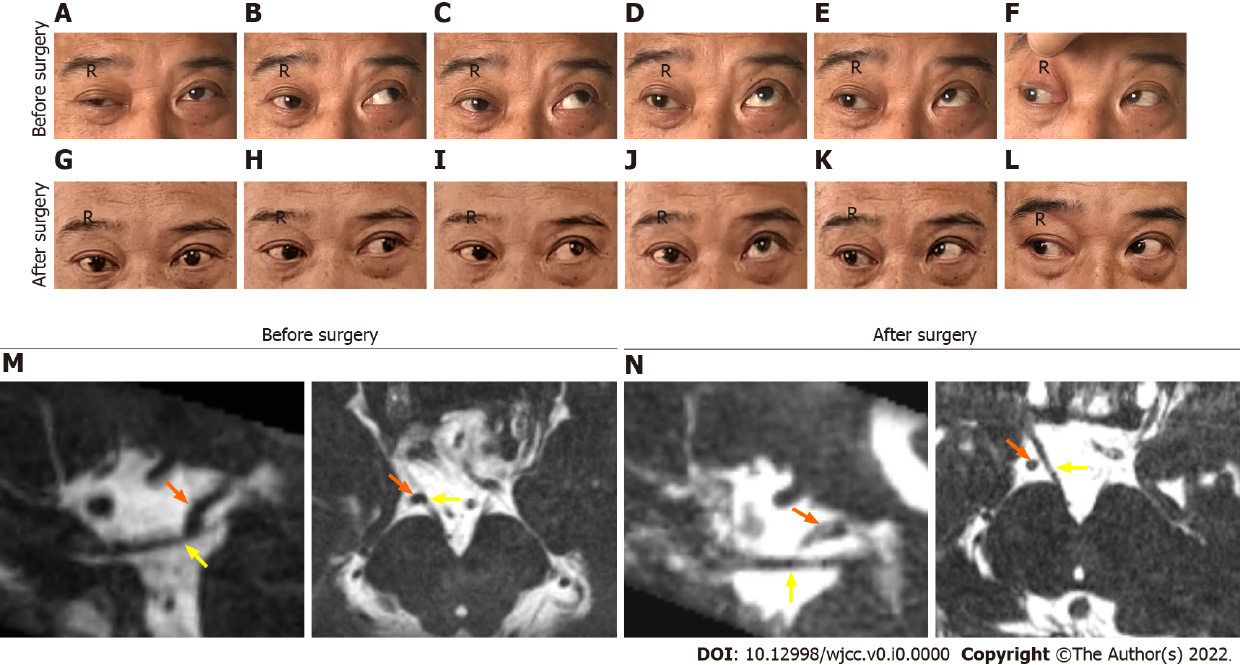 Figure 1 Right ocular motility in different directions of gaze is compared before and after surgery (3 months). A-F: Showing the deficits in primary position (A), adduction (B), medial-to-upper left (C), elevation (D), and medial-to-upper right (E) except abduction (F); G-I, K and L: Demonstrating a good recovery from the right oculomotor nerve palsy with mild deficits in elevation (J). The representative axial (right) and sagittal (left) T2-weighted image before surgery (M) showing that the right oculomotor nerve (ON) (yellow arrow) was in direct contact with the right posterior cerebral artery (PCA) (orange arrow). The representative axial (right) and sagittal (left) T2-weighted image at 3 mo after surgery (N) showing that there was no contact between PCA and ON. 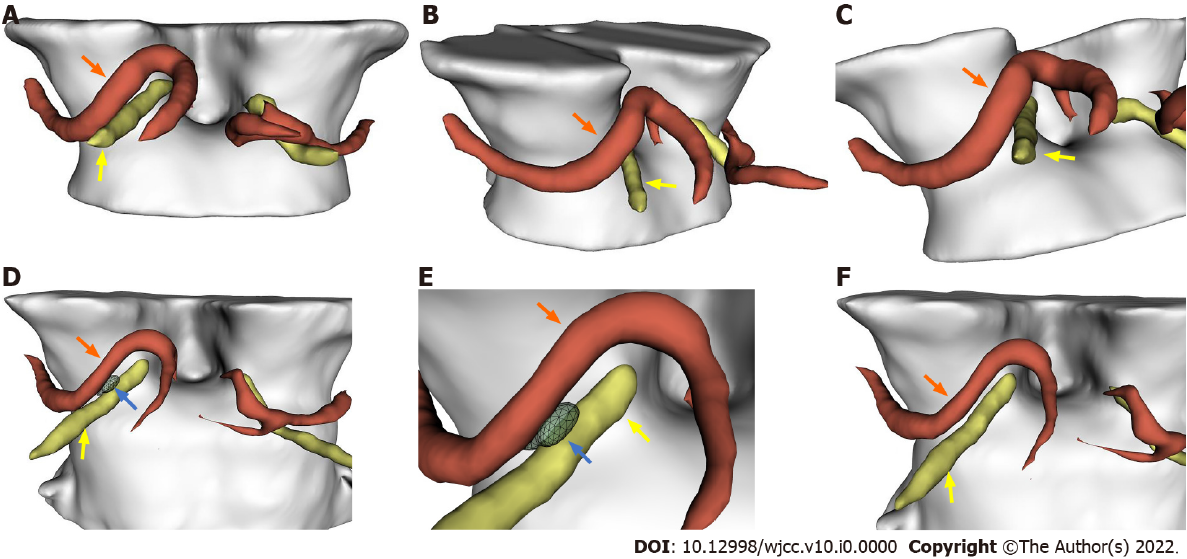 Figure 2 Representative three-dimensional images. A-C: Demonstrated the right oculomotor nerve (ON) (yellow arrow) was compressed by the right posterior cerebral artery (PCA) (orange arrow) downwardly before surgery; D-F: Demonstrated the decompression of the right oculomotor nerve by the Telfon cottons (blue arrow) between the right PCA and the right oculomotor nerve 3 mo after surgery. 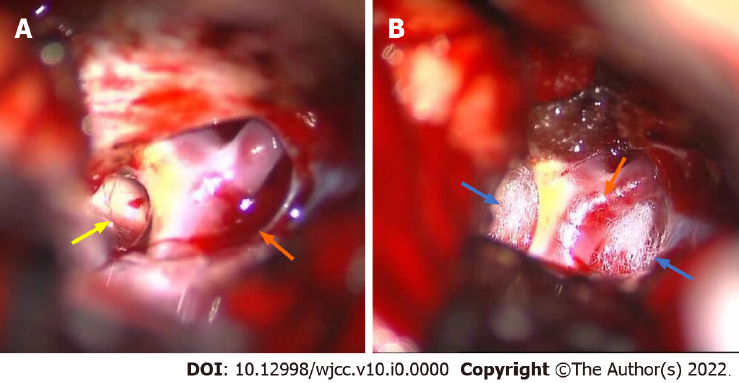 Figure 3 Intraoperative microsurgical view after separating the tense arachnoid membrane and coating of the right posterior cerebral artery. A: The right posterior cerebral artery (PCA) (orange arrow) compressing the oculomotor nerve (yellow arrow); B: Teflon cotton (yellow arrow) used to cushion the oculomotor nerve against the PCA.Table 1 Case reports of isolated vascular compression of the oculomotor nerve treated by microvascular decompressionBA: Basilar artery; F: Female; M: Male; MVD: Microvascular decompression; ON: Oculomotor nerve; ONP: Oculomotor nerve palsy; PCA: Posterior cerebral artery; PcomA: Posterior communicating artery; SCA: Superior cerebellar artery.Ref.Case numberAge/sexCulprit vesselVascular anomalyClinical PresentationPast historyTreatment/outcomeKojo et al[1], 1988147/FLeft PcomATortuous and dilated1 d, left blepharoptosis and diplopiaMigrainous headache and cerebral aneurysmMVD, improved at 28 d after surgeryNakagawa et al[12], 1991159/MBilateral PCA and postoperativearachnoidaladhesionsAtherosclerosisLeft-sided, 1 mo, ophthalmoplegiaNoneMVD, the left-sided ocular symptoms were improved at 1 mopostoperatively (mild residual diplopia)Nakagawa et al[12], 1991159/MBilateral PCA and postoperativearachnoidaladhesionsAtherosclerosisRight-sided, 2 d, ophthalmoplegiaNoneMVD, the right-sided ocular movement and ptosis were improved at 1.5 mo postoperatively (mild residual ptosis)Mulderink et al[25], 2001169/MLeft PcomAAtherosclerosis anddilatationLeft ophthalmoplegiaChronic headachesMVD, improved at 3 mo after surgeryBabbitz et al[26], 2005 136/MLeft PcomAAtherosclerosis anddilatation2 mo, left retro-orbital headache, left ptosis, external ophthalmoplegia, and diplopiaHeadache, left ptosis, external ophthalmoplegia and diplopiaPrimary treatment: steroids (ineffective); Follow-up treatment: MVD and recovered completely at 8 d after surgerySuzuki et al[24], 2008 178/MLeft PCA and SCAAtherosclerosisLeft ptosis and eye movement with papillary dilatationICPC aneurysmMVD, improved at 1 mo after surgeryInoue et al[8], 2012 162/FLeft PCA and SCANone4 yr, vertical diplopia and partial ophthalmoparesisNoneMVD, diplopia and anisocoria disappeared within 1 wk postoperatively, the ocular movement was improved by the time the patient dischargedKheshaifati et al[9], 2016116/MRight PCANone1 yr, right ptosis, mydriasis and ophthalmoplegiaNoneMVD, improved at 3 mo after surgeryFukami et al[33], 2018 170/FLeft PcomAInfundibular dilatationHeadache, left ptosis and mild anisocoriaNoneMVD, left ptosis disappeared 3 mo postoperativelyOnuma et al[11], 2020 170/FLeft PcomANone14 d, severe diplopiaNoneMVD, resolved within 1 mo of surgeryPomeraniec et al[10], 2020171/FLeft PCANone1 yr, left eye diplopiaCushing’s diseaseMVD, remained unchanged at 1 yr follow-upHaider et al[15], 2019 176/FLeft PcomAtortuous 3 wk, left-sided incomplete ptosisHypertensionMVD, completely resolved